KURULUŞ AMACI:Hastane verimlilik rehberine göre Ağrı genelinde yapılan ayaktan sevk oranının çok yüksek olduğu İl Sağlık Müdürlüğü tarafında gönderilen resmi yazı doğrultusunda aylık yapılan sevklerin sayısı ve nedenlerinin incelenmesi için kurulmuştur.2.KURULUŞU: Sağlık Bakanlığı Kamu Hastaneleri Genel Müdürlüğü tarafından gelenAyaktan sevklerin incelenmesi konulu yazısına istinaden her ay toplanılmak üzere Ayaktan sevklerin inceleme komisyonu kurulmuştur.3.SORUMLULAR:Başhekim, BaşhekimYardımcısı, Genel Cerrahi Uzmanı, Pediatri Uzmanı, Kardiyoloji uzmanı, Kalite Yönetim Direktörü.KOMİSYONDA YER ALAN KİŞİLER: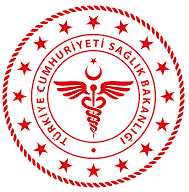 AYAKTAN SEVK İNCELEME KOMİSYONUAYAKTAN SEVK İNCELEME KOMİSYONUAYAKTAN SEVK İNCELEME KOMİSYONU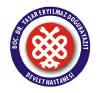 Dök.no: KY.YD. 08  Yayın Tarihi: 26.09.2018Revizyon No:00Revizyon Tarihi: - Sayfa No 1NOGÖREVİ/ÜNVANIADI SOYADI1BaşhekimHasan BALABAN2Başhekim YardımcısıNebahat YİĞİT3Genel Cerrahi Uzmanıİdris AKÇAY4Kardiyoloji UzmanıDeniz CIRGAMIŞ5Pediatri Uzmanı6Kalite Yönetim DirektörüHayrettin TEYFURHAZIRLAYANKONTROL EDENONAYLAYANKALİTE BİRİMİHakan KIZILAYKALİTE YÖNETİM DİREKTÖRÜFatma AKDOĞAN KIZILAYBAŞHEKİMUzm.Dr.Hasan BALABAN